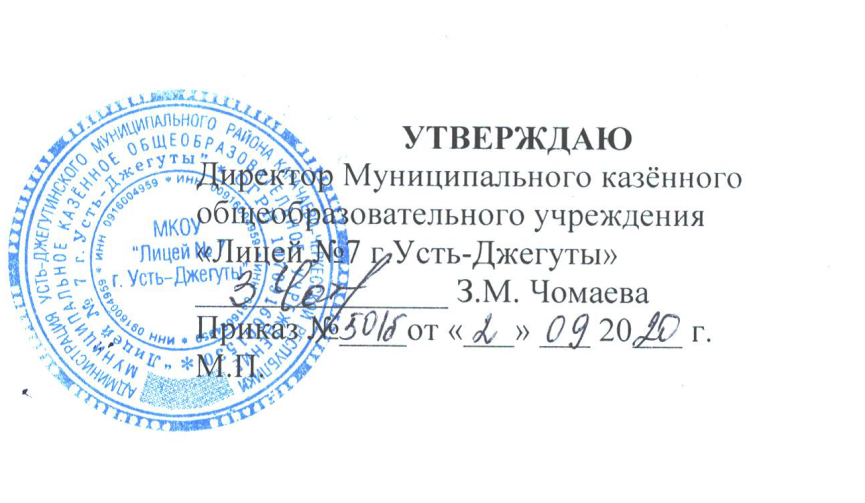 План-график проверки классных журналов2020-2021 учебный годЦель проверкиДата проверки-качество исполнения классными руководителями должностных обязанностей по ведению документации: соблюдению единых требований при оформлении и ведении классных журналов, соблюдению единого орфографического режима.14.09-соблюдение единого орфографического режима,  объективность и накопляемость оценок.01.10-контроль за выполнением графика контрольных работ и своевременностью выставления оценок за тематический учет знаний (контрольная работа, самостоятельная работа, лабораторная работа).-объективность выставления оценок за 1 четверть30.10-своевременность и правильность заполнения журнала учителями-предметниками.17.11- контроль за объемом и содержанием домашнего задания;-контроль за индивидуальным опросом-контроль за посещаемостью учебных занятий.15.12– контроль за прохождением и выполнением государственных образовательных программ;– контроль за соответствием записей классного журнала о прохождении программного материала календарно-тематическому планированию учителя-предметника;-объективность выставления оценок за 2 четверть, 1 полугодие.06.01-своевременность и правильность заполнения журнала учителями-предметниками;-контроль за организацией системы опроса обучающихся, накопляемостью оценок по предмету;22.02-своевременность и правильность заполнения журнала учителями-предметниками;-соответствие записей в журналах с учебной нагрузкой по тарификации16.03-своевременность и правильность заполнения журнала учителями-предметниками;-объективность выставления оценок за 3 четверть29.03-своевременность и правильность заполнения журнала учителями-предметниками;-состояние опроса и выставление текущих оценок.26.04-своевременность и правильность заполнения журнала учителями-предметниками;-контроль за организацией системы опроса обучающихся, накопляемостью оценок по предмету18.05– контроль за прохождением и выполнением государственных образовательных программ;– контроль за соответствием записей классного журнала о прохождении программного материала календарно-тематическому планированию учителя-предметника;– контроль за объективностью выставления четвертных, годовых и итоговых оценок по предметам.17.06